	Женева, 17 июля 2023 годаУважаемая госпожа,
уважаемый господин,1	Рад сообщить вам, что по любезному приглашению Комиссии по связи Уганды (UCC) в сотрудничестве с Группой реагирования на нарушения компьютерной защиты Уганды (UG-CERT) и при поддержке AfricaCERT Международный союз электросвязи (МСЭ) организует в Кампале, Уганда, 20−23 ноября 2023 года "Региональный саммит по вопросам кибербезопасности для Африки".2	В нашей все более взаимосвязанной глобальной среде кибербезопасность приобретает первостепенное значение для защиты чувствительных данных, укрепления жизненно важной инфраструктуры и усиления доверия к нашим цифровым транзакциям. В качестве основного и руководящего принципа для этого Регионального саммита по вопросам кибербезопасности выступает Резолюция 130 Полномочной конференции МСЭ, в которой подчеркивается необходимость усиления роли МСЭ в укреплении доверия и безопасности при применении ИКТ.Саммит проводится также в соответствии с положениями нескольких других ключевых резолюций, таких как Резолюция 50 ВАСЭ, касающаяся кибербезопасности, Резолюция 58 ВАСЭ, в которой содержится призыв к созданию национальных групп реагирования на компьютерные инциденты при уделении особого внимания развивающимся странам, и Резолюция 69 ВКРЭ, в которой выражается поддержка созданию групп реагирования на компьютерные инциденты (CIRT), особенно в слаборазвитых странах, и сотрудничеству между ними. Кроме того, на Саммите признается и соблюдается Резолюция 45 ВКРЭ, в которой одобряются расширенные совместные стратегии в сфере кибербезопасности, включающие борьбу со спамом и сокращение его масштабов.Кроме того, цели Саммита согласованы с приоритетами региональной инициативы 3 для Африки, в которой подчеркивается надежность, безопасность и защищенность при развертывании электросвязи/ИКТ, а также защита личной информации, и с Резолюцией 89 ВАСЭ, в которой предлагается использовать ИКТ для сокращения разрыва в охвате финансовыми услугами. Среди целей этого Саммита:−	представление работы 17-й Исследовательской комиссии МСЭ-Т и демонстрация ключевых стандартов в области безопасности при уделении особого внимания Рекомендации МСЭ-Т X.1060 "Структура для создания и эксплуатации центра по защите от киберугроз";−	содействие обмену передовым опытом и извлеченными уроками по базовым принципам безопасности для операторов электросвязи и безопасности для появляющихся технологий;−	демонстрация лаборатории безопасности цифровых финансовых услуг (ЦФУ) МСЭ и практического руководства, доступного развивающимся странам, по внедрению надежных основ обеспечения безопасности для цифровых финансовых услуг;−	изучение подходов к оценке киберустойчивости критической инфраструктуры в сетях электросвязи при уделении особого внимания безопасности инфраструктуры и приложений для цифровых финансовых услуг;−	создание платформы для экспертов в области кибербезопасности из Африканского региона для повышения их готовности, способности к адаптации и слаженности в ответ на необходимость обеспечения безопасности критической инфраструктуры и реагирования на возникающие угрозы в среде кибербезопасности.3	В рамках Саммита пройдут следующие мероприятия:−	20 ноября 2023 года – семинар-практикум МСЭ на тему "Укрепление безопасности в цифровой экономике";−	21 ноября 2023 года – учебная лаборатория по безопасности на тему "Цифровые финансовые услуги";−	22 ноября 2023 года: тренировочное занятие по кибербезопасности;−	23 ноября 2023 года: собрание Региональной группы 17-й Исследовательской комиссии МСЭ-Т для Африки (РегГр-АФР ИК17).Во время Саммита также будут проведены учебные сессии по преодолению разрыва в стандартизации (ПРС), посвященные практической реализации Рекомендаций МСЭ-Т по безопасности в национальных системах.4	Целевой аудиторией Саммита являются представители регуляторных органов электросвязи, национальных учреждений кибербезопасности, министерств, поставщиков услуг и решений, академических организаций, научно-исследовательских и опытно-конструкторских учреждений и других организаций, работающих по вопросам, касающимся безопасности. Участие является бесплатным и открыто (с 20 по 22 ноября 2023 года) для всех заинтересованных сторон, включая Государства – Члены МСЭ, Членов Сектора, Ассоциированных членов и Академические организации – Члены МСЭ, а также для любого лица из страны, являющейся Членом МСЭ, которое пожелает внести свой вклад в работу мероприятия.Представители Государств-Членов, Членов Сектора и Академических организаций Африканского региона, а также Ассоциированных членов, относящихся к 17-й Исследовательской комиссии и Африканскому региону, помимо участников, приглашенных этой региональной группой, могут участвовать в собрании РегГр-АФР ИК17 23 ноября 2023 года, как это определено в Резолюции 54 (Пересм. Женева, 2022 г.) ВАСЭ (пункты 4–6 раздела решает).5	Вся актуальная информация, касающаяся мероприятия (проект программы, список докладчиков и ссылка для регистрации), будет размещена на веб-странице мероприятия по адресу: https://www.itu.int/en/ITU-T/Workshops-and-Seminars/2023/1120/Pages/default.aspx.Веб-страница мероприятия будет регулярно обновляться по мере появления дополнительной информации. Участникам предлагается периодически проверять веб-страницу на предмет обновленной информации.6	Общая информация для участников, в том числе относительно размещения в гостиницах, обеспечения транспортом и визовых требований, представлена на указанном выше веб-сайте МСЭ.Регистрация всех участников, планирующих посетить семинар-практикум, является обязательной. Вам предлагается заполнить в максимально короткий срок онлайновую регистрационную форму, доступную здесь: https://www.itu.int/net4/CRM/xreg/web/registration.aspx?Event=C-00012871.Рекомендуется заблаговременная регистрация для участия на месте и, для того чтобы принимающая сторона могла предпринять необходимые действия в отношении организации семинара-практикума, предлагается завершить регистрацию для участия на месте не позднее 1 ноября 2023 года. Обращаем ваше внимание на то, что предварительная регистрация участников наших мероприятий проводится только в онлайновой форме.Просьба принять к сведению, что для участия в собрании Региональной группы 17-й Исследовательской комиссии МСЭ-Т для Африки (РегГр-АФР ИК17) требуется отдельная регистрация. Более подробная информация о собрании региональной группы размещена на веб-странице РегГр-АФР ИК17 по адресу: http://itu.int/go/tsg17rgafr.7	Хотел бы напомнить вам, что для въезда в Уганду и пребывания там в течение любого срока гражданам некоторых стран необходимо получить визу. Визу следует получать в учреждении (посольстве или консульстве), представляющем Уганду в вашей стране, или, если в вашей стране такое учреждение отсутствует, − в ближайшем учреждении к стране выезда. Дополнительная информация об условиях получения визы представлена на веб-сайте мероприятия в разделе "Практическая информация".С уважением,Сейдзо Оноэ
Директор Бюро
стандартизации электросвязи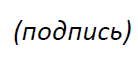 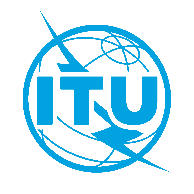 Международный союз электросвязиБюро стандартизации электросвязиОсн.:Циркуляр 122 БСЭ
TSB Events/GMКому:–	Администрациям Государств – Членов Союза–	Членам Сектора МСЭ-Т–	Ассоциированным членам МСЭ-Т–	Академическим организациям − Членам МСЭКопии:–	Председателям и заместителям председателей исследовательских комиссий–	Директору Бюро развития электросвязи–	Директору Бюро радиосвязи–	Директору Регионального отделения МСЭ для АфрикиДля контактов:Тел.:Джиллиан Макамара 
(Gillian Makamara)+41 22 730 5893Кому:–	Администрациям Государств – Членов Союза–	Членам Сектора МСЭ-Т–	Ассоциированным членам МСЭ-Т–	Академическим организациям − Членам МСЭКопии:–	Председателям и заместителям председателей исследовательских комиссий–	Директору Бюро развития электросвязи–	Директору Бюро радиосвязи–	Директору Регионального отделения МСЭ для АфрикиФакс:+41 22 730 5853Кому:–	Администрациям Государств – Членов Союза–	Членам Сектора МСЭ-Т–	Ассоциированным членам МСЭ-Т–	Академическим организациям − Членам МСЭКопии:–	Председателям и заместителям председателей исследовательских комиссий–	Директору Бюро развития электросвязи–	Директору Бюро радиосвязи–	Директору Регионального отделения МСЭ для АфрикиЭл. почта:tsbsg17@itu.inttsbevents@itu.intКому:–	Администрациям Государств – Членов Союза–	Членам Сектора МСЭ-Т–	Ассоциированным членам МСЭ-Т–	Академическим организациям − Членам МСЭКопии:–	Председателям и заместителям председателей исследовательских комиссий–	Директору Бюро развития электросвязи–	Директору Бюро радиосвязи–	Директору Регионального отделения МСЭ для АфрикиПредмет:Региональный саммит по вопросам кибербезопасности для Африки
(Кампала, Уганда, 20–23 ноября 2023 г.)Региональный саммит по вопросам кибербезопасности для Африки
(Кампала, Уганда, 20–23 ноября 2023 г.)